PRIJAVNI LISTZA 18. NATJECANJE ORAČA KOPRIVNIČKO-KRIŽEVAČKE ŽUPANIJE, GRAD KRIŽEVCI, 24. SRPNJA 2020.Natjecatelj:Ime i prezime              ______________________________________________Datum rođenja             ______________________________________________OIB                           ____________________________________________Adresa		       ______________________________________________Tel/fax; mobitel	      ______________________________________________Tip pluga-broj brazdi  ______________________________________________Tip traktora		      ______________________________________________Vođa natjecatelja (pomoćnik):Ime i prezime              ______________________________________________Adresa		      ______________________________________________Tel/fax; mobitel	      ______________________________________________         Mjesto i datum                                                          Ime i prezime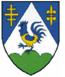 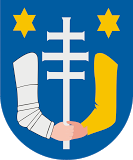 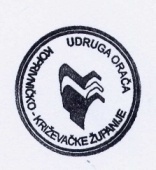 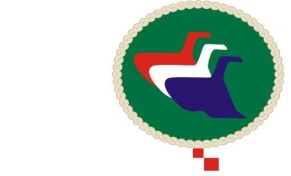 KOPRIVNIČKO-KRIŽEVAČKAŽUPANIJAGRAD KRIŽEVCIUDRUGA ORAČAKOPRIVNIČKO-KRIŽEVAČKEŽUPANIJEHUONO